FEDERATION ALGERIENNE  DE  FOOTBALL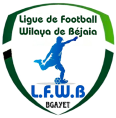 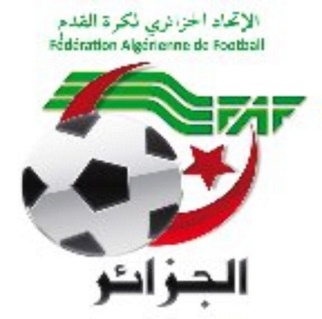 LIGUE DE  FOOTBALL  DE  LA  WILAYA  DE  BEJAIACité DES FRERES BOURENINE  BEJAIATel ( fax) 034 125 465                                                       Mail : liguefootballbejaia@gmail.comCOURRIER : ARRIVEEC- D.J.S :Réunions de préparation rencontres ligue II « MOB et JSMB ».PV des réunions de préparation des rencontres ligue II.B- CLUBS :JIO : organisation d’un tournoi de football.USBM : Rapport A/S rencontre SRBT / USBM (séniors).JSIO : Récusation de l’arbitre de la rencontre JSIO/OMC.E –DIVERSMr  DJOUAMA  Abderrahim (Arbitre) : mise en disponibilité journées du Samedi et Mardi durant la période allant du 15 au 30/01/2022 (raisons professionnelles).Mr HAMA Yougourta (Arbitre) : mise en disponibilité journées du 14 et 15/01/2020 (raisons professionnelles).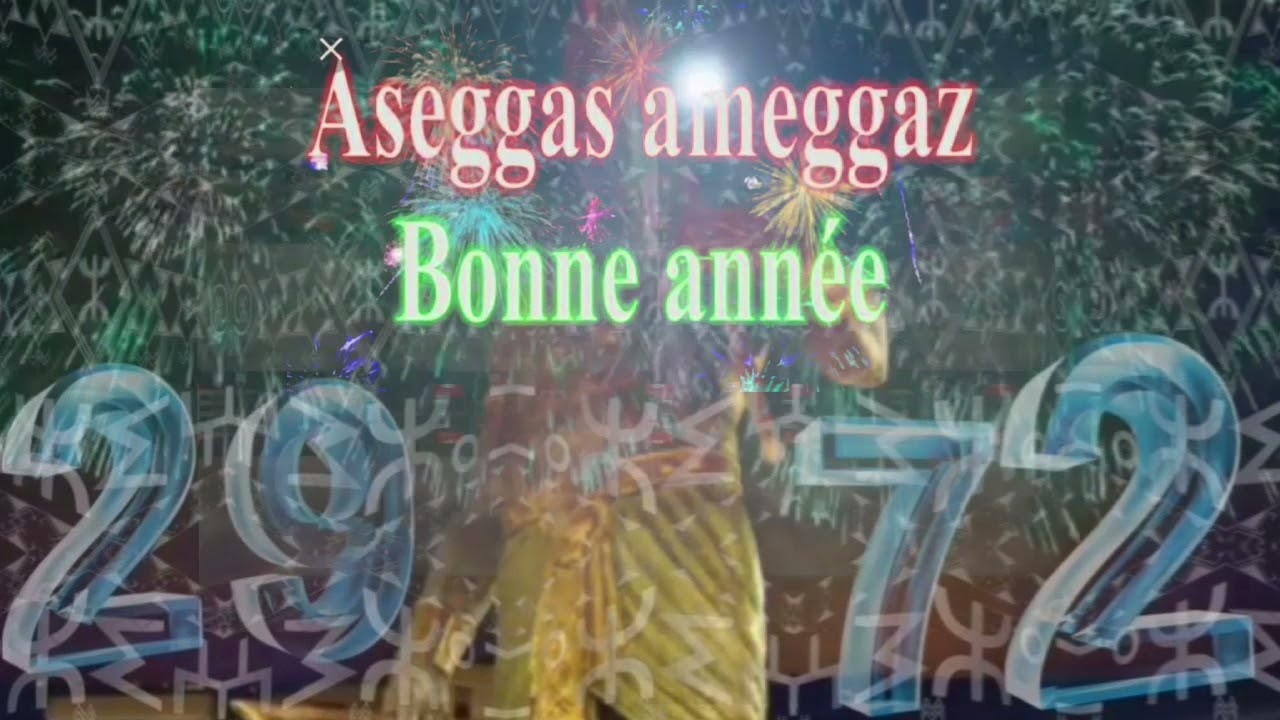 FEDERATION ALGERIENNE  DE  FOOTBALLLIGUE DE  FOOTBALL  DE  LA  WILAYA  DE  BEJAIACité DES FRERES BOURENINE  BEJAIATel ( fax) 034 125 465                                               Mail : liguefootballbejaia@gmail.comLIGUE DE FOOTBALL DE LA WILAYA DE BEJAIACOMMISSION  D’ARBITRAGEREUNION DU 11.01.2022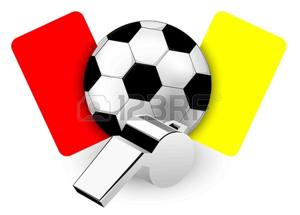 Membres présents : MR   BOUZELMADEN             MOHAMED              PRESIDENT (DTWA).                                                                                                             MR   IDIRENE                        ZAHIR                     MEMBRE.MR   MESSAOUDI                  AISSA                      MEMBRE.MR   YAHI                             OMAR                      P/ C. FORMATION.MR   BOUZERAR                    AHMED                   MEMBRE.M elle TOUATI                         HASSIBA                 SECRETAIRE.                Courrier arrivée                                      BOUGHANI Nabil : Mise en disponibilité le SAMEDI (raisons professionnelles).DJOUAMAA  Abderrahim : Mise en disponibilité pour les journées du SAMEDI  et  MARDI.RABIA Abdelmalek : Demande de réintégration.         AUDIANCEAUDIENCE ACCORDEE A L’ARBITREDJOUAMAA  Abderahim A/J rencontre SRBT/USBM.            ARBITRESDésignation des arbitres pour le 14 et 15 JANVIER 2022.DIRECTION ADMINISTRATION ET FINANCESREUNION DU  13-01-2022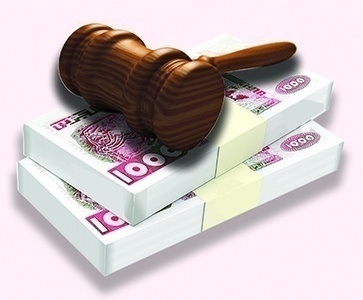 Membres présents : ABDELFETTAH       DAF      IDIRENE                 Membre      DJOUDER               SG      Ordre du jour :  Recouvrement des amendes parues au BO N° 06.Rappel Article 133 : Amendes Les amendes infligées à un club doivent être réglées dans un délai de trente (30) jours à compter de la date de notification. Passé le délai de trente (30) jours et après une dernière mise en demeure pour paiement sous huitaine, la ligue défalquera un (01) point par mois de retard à l’équipe seniors du club fautif. NOTE    AUX   CLUBSConformément aux dispositions de l’article 133 des RG relatif aux amendes, les Clubs concernés sont tenus de s’acquitter des montants indiqués ci-dessous au plus tard le jeudi 10 février 2022 à 16 heure, soit en espèces soit par versement bancaire au compte B. E. A  N° : 00200040400425009397.      Après versement, il y a lieu d’adresser à la Ligue la copie du bordereau de      Versement bancaire.ETAT RECAPITULATIF DES AMENDES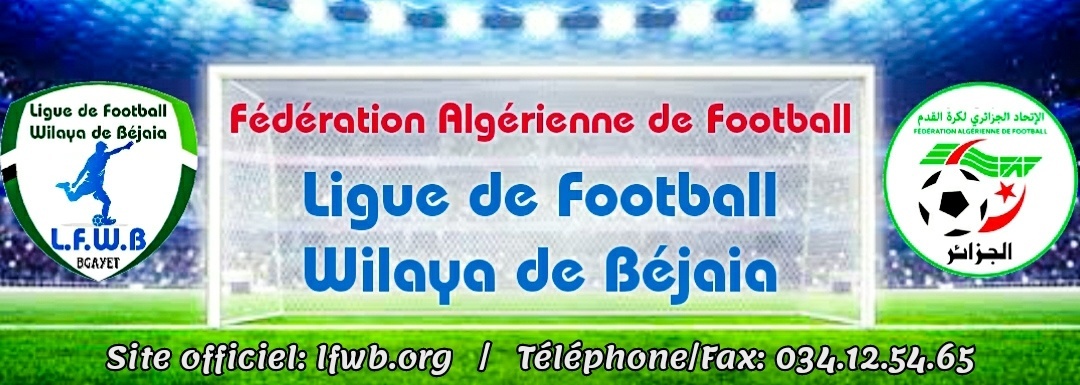 LIGUE DE FOOTBALL DE LA WILAYA DE BEJAIACOMMISSION JURIDICTIONNELLE DE DISCIPLINERéunion du 11.01.2022 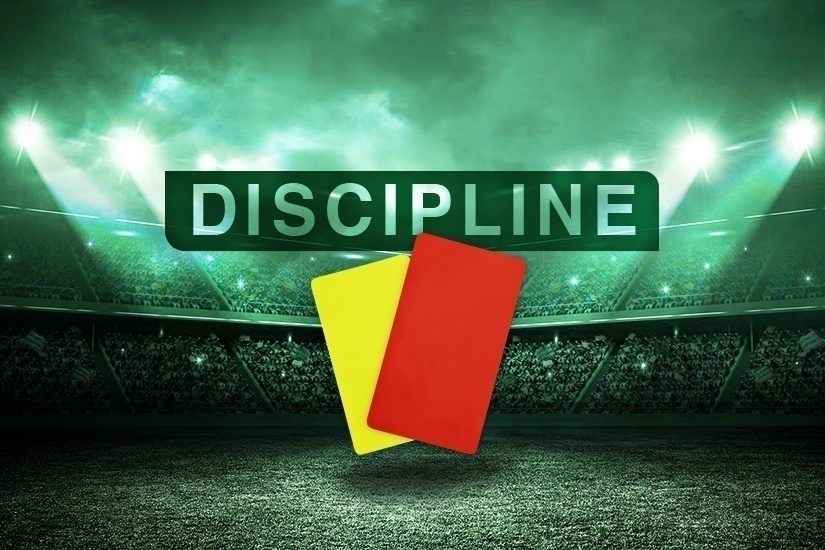 Membres présents :Melle   FRISSOU       NADIA              JuristeMr      MEZIANE       KARIM             SecrétaireMr.     DJOUDER      A/ MADJID      S/GENERALOrdre du jour :   Etude d’une affaire de réserves. Affaire n°01 : Rencontre « SRBT - USBM » Du 08.01.2022Réserves du SRB Tazmalt sur la qualification à la rencontre SRBT / USBM du 08/01/2022 des joueurs de l’USBM Mr BROURI Amar LN° 060455 et Mr BELAKSAR Saadi LN° 060457.En la forme : irrecevablesL’énoncé succinct des réserves, porté sur la feuille de match, fait état d’un cas de qualification non cité dans les RG de la FAF de Juin 2016 et ne fait référence à aucun des deux cas autorisés qui sont :La fraude sur l’identité d’un joueur.La participation à la rencontre d’un joueur suspendu.Dans le fond :Attendu que les réserves transcrites sur la feuille de match par le club du SRBT au sujet de la double licence des joueurs en question sont insuffisamment motivés (numéro de licence, le club et la ligue), d’où l’impossibilité de les étudier.                               Par ces motifs, la CJD décide :Match à homologuer en son résultat acquis sur le terrain.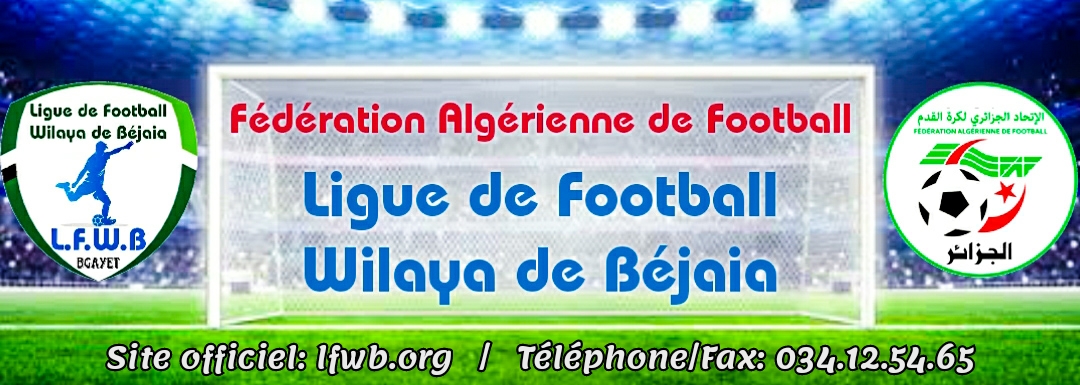 LIGUE DE FOOTBALL DE LA WILAYA DE BEJAIACOMMISSION JURIDICTIONNELLE DE DISCIPLINESéance du 09.01.2022                                 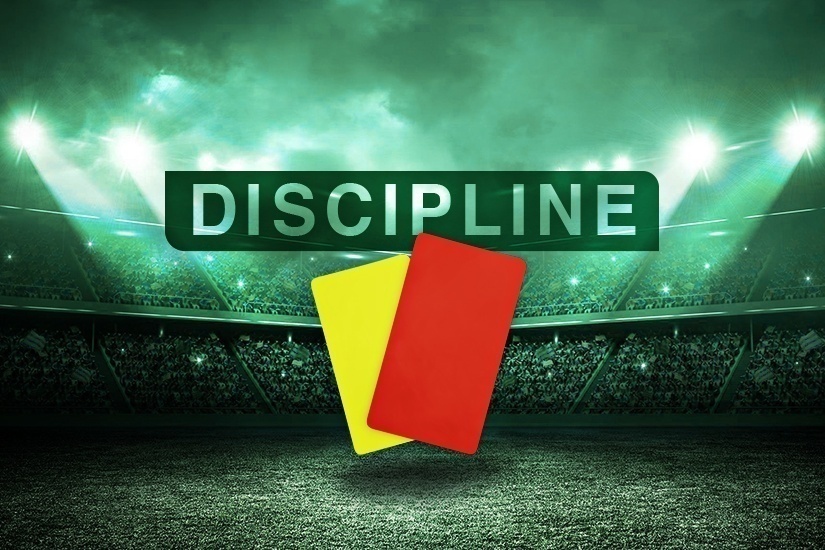 Membres présents :Melle   FRISSOU       NADIA         JuristeMr      MEZIANE      KARIM        SecrétaireMr.     DJOUDER       MADJID      S/GENERALOrdre du jour :   Traitements des Affaires Disciplinaires.                                                    Division «  HONNEUR » : Affaire n°19 : Rencontre « FET - AST » Du 07.01.2022MEZIANI          KOUSSEILA      lic n° 060107   « FET  » Avertissement AJTIMZIT             BACHIR             lic n° 060110  « FET  » Avertissement JDFERDAD            FERHAT            lic n° 060114  « FET  » Avertissement AJBENBEKKA        ANIS                 lic n°060330  « AST  » Avertissement AJAffaire n°20 : Rencontre « NCB  - ARBB » Du 07.01.2022      IRID                LAKHDAR                lic n° 060460    « NCB » Avertissement CASDJOUAD          SYPHAX                  lic n° 060159    « NCB » Avertissement CASBENACHOUR      TAKFARINAS     lic n° 060242    « NCB »  Avertissement JDBENOUARET       MOHAMED        lic n° 060253    « ARBB » Avertissement JD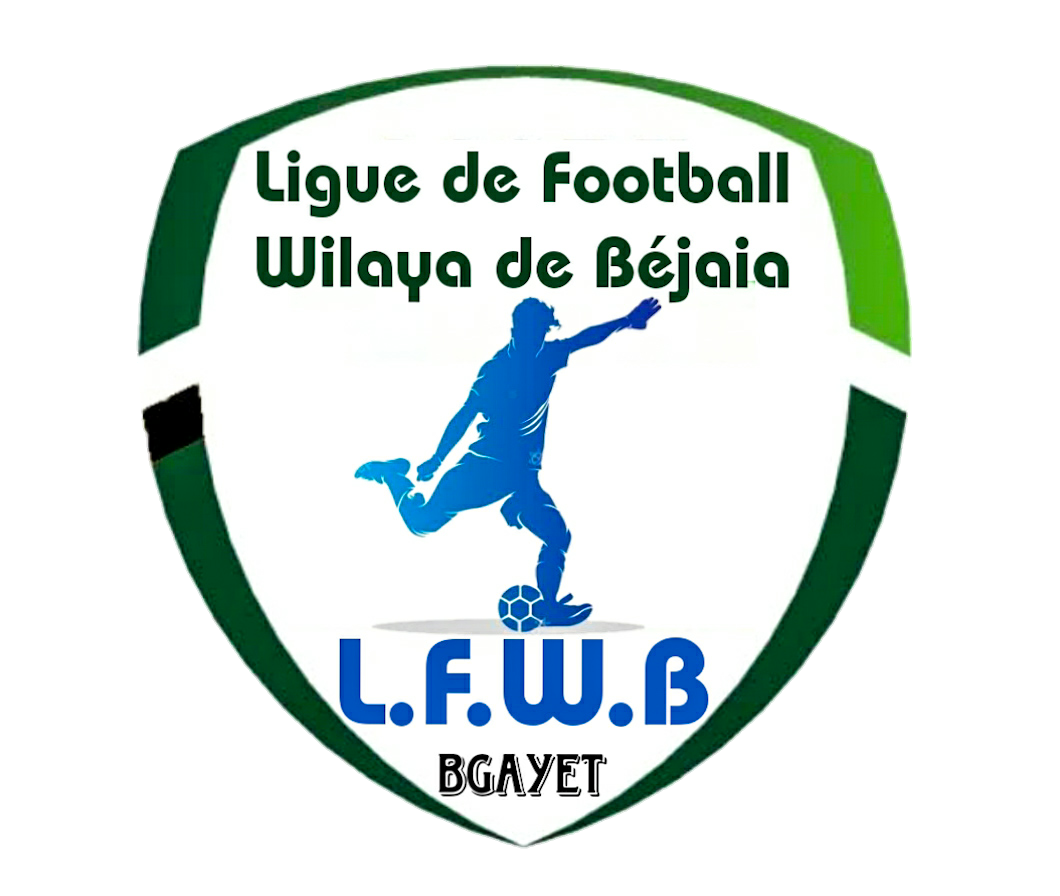  Affaire n°21 : Rencontre « OMC - CRBSET » Du 07.01.2022AIT OUAKLI            FATAH    lic n° 060052   «  OMC » Avertissement AJBOUKHEDDAD       SALIM     lic n° 060261   « OMC » Avertissement AJDivision «  PRE/HONNEUR » :Affaire n°22 : Rencontre « SRBT - USBM » Du 08.01.202 Après lecture de la feuille de matchAprès lecture du rapport du délégué de la rencontreAprès lecture du rapport de l’arbitre de la rencontre signalant Mr. OUDJEHANI Abdelghani  assistant médical (USBM) exclus pour cumul d’avertissements (le 2ème pour contestation de décision en fin de partie).OUDJEHANI    NOURRDINE     (SOIGNEUR) lic n°   068055   « USBM » (01) match de suspension ferme + 1.000DA d’amende pour contestation de décision (ART.101)        AMGHAR        HAMZA  (ENTRAINEUR)   lic n° 068030  «  USBM » Avertissement CASKACI                YAKOUB             lic n° 060411  «  USBM »   Avertissement JD    KACI                 ZAKARIA           lic n° 06405  «  USBM » Avertissement CASAROUM   MOHAMED SAID     lic n° 06403  «  USBM » Avertissement CAS Amende de 500 DA pour le club USBM pour conduite incorrecte (ART 130 RG AMATEUR).TEMMAM         FARES              lic n° 060362  « SRBT » Avertissement AJ    BOUMRAOU   NABIL               lic n° 060361   « SRBT » Avertissement CASAffaire n°23 : Rencontre « JSC - ESTW » Du 07.01.2022    DJENNADI    ELGHANI         lic n° 060531    « JSC » Avertissement JDMESSAILI       Mnd LAID        lic n°  06519    « JSC»  Avertissement CAS BOUHARA   ADEL                lic n° 060482     « ESTW  » Avertissement JDMERABTI      LOUNIS           lic n° 060490    « ESTW » Avertissement CAS MESSAHLI    WAIL              lic n° 060508    « ESTW » Avertissement CASAMIROUCHE  SAMY           lic n° 060486    « ESTW » Avertissement CASAffaire n°24 : Rencontre « CRM - CSATT » Du 08.01.2022    AYAD        AMINE       lic n° 060391    « CRM » Avertissement AJIDIR            WALID       lic n°  060011   « CRM»  Avertissement JD HANIFI      BILLAL       lic n° 060375   « CSATT » Avertissement AJAZIROU     TARIK         lic n°  060380   « CSATT»  Avertissement JDAffaire n°25 : Rencontre « JSB - OST » Du 08.01.2022    TIGHZERT        MASSYL                   lic n° 060563    « JSB » Avertissement  JDYAHIAOUI        BADREDDINE          lic n°  060575   « JSB »  Avertissement  AJTITOUAH          DJAHID                    lic n°  060461   « OST »  Avertissement  AJREBBOUH         DJAAFAR                 lic n°  060470   « OST »  Avertissement  CASAffaire n°26 : Rencontre « OCA - IRBBH » Du 07.01.2022    BERD     MASSINISSA              lic n° 060502    « OCA » Avertissement  CASADJIR     MOHAND CHERIF     lic n° 060435    « IRBBH » Avertissement  CASLIGUE DE FOOTBALL DE LA WILAYA DE BEJAIACOMMISSION JURIDICTIONNELLE DE DISCIPLINESéance du 13.01.2022                                 Membres présents :Melle   FRISSOU       NADIA         JuristeMr      MEZIANE      KARIM        SecrétaireMr.     DJOUDER       MADJID      S/GENERALOrdre du jour :   Traitements des Affaires Disciplinaires.                                                    Division «  HONNEUR » :Affaire n°27 : Rencontre « CRBSET - JSM » Du MARDI 11.01.2022IDIR                RABAH                  lic n° 060296      « CRBSET » Avertissement CASKAKOUCHE   MASSINISSA        lic n° 060237      « JSM » Avertissement AJSAADANE     IZEM                      lic n° 060216     «  JSM  » Avertissement CASAffaire n°28 : Rencontre « ARBB  - FET » Du MARDI  11.01.2022BEKKA          ALI                         lic n° 060256   «ARBB  » Avertissement AJCAMARA    MOUSSA               lic n° 060593   « ARBB » Avertissement AJAffaire n°29 : Rencontre « AST - CSPC » Du MARDI 11.01.2022CHOULLIT    SOUFIANE           lic n° 060327    « AST  » Avertissement CAS SADOUDI   RIADH                lic n° 060343    «CSPC  » Avertissement CASAffaire n°30 : Rencontre « ASOG – RCIA» Du MARDI 11.01.2022BERKOUKI     CHABANE           lic n° 060273         « ASOG  » Avertissement CASAffaire n°31 : Rencontre « JSIO – OMC » Du MARDI 11.01.2022BELLILI          EL DJOUDI        lic n° 060055    « OMC  » (04) matchs de suspension ferme + 5.000 DA d’amende pour insulte envers officiel  (ART.112) BENKHALED   AGHILAS      lic n° 060172       « OMC » (01) match de suspension ferme + 1.000DA d’amende pour contestation de décision (ART.101)        CHELHIOUM   OUSSAMA        lic n° 060 483      « JSIO » Avertissement CASAffaire n°32 : Rencontre « CRBAR – NCB » Du MARDI 11.01.2022KHEMCHANE    BILAL         lic n° 060247       « CRBAR  » (04) matchs de suspension ferme + 5.000 DA d’amende pour insulte envers officiel  (ART.112)MESBAH           ZINE-EDDINE       lic n° 060151       «CRBAR  » Avertissement JDKERROUCHE      ZINE-DDINE       lic n° 060139        «CRBAR  » Avertissement JDCHAHBOUNE    AMAR         lic n° 060143         « CRBAR » (01) match de suspension ferme + 1.000DA d’amende pour contestation de décision (ART.101)        BENACHOUR    TAKFARINAS       lic n° 060242       «NCB   » Avertissement CASAffaire n°33 : Rencontre « JSBA  – CRBA » Du MERCREDI 12.01.2022HANI            SALAH            lic n° 060041          «JSBA   » Avertissement AJMOUZAIA   DJALLA           lic n° 060019         « JSBA » Avertissement JDFOUGHALI   ESSAID          lic n° 060078          «CRBA   » Avertissement AJBRAHAMI   RAOUF           lic n° 060177         « CRBA » Avertissement AJETAT RECAPITULATIF DES AFFAIRESDISCIPLINAIRES TRAITEESJournées du 07, 08 et 11.01.2022 DIRECTION DES COMPETITIONSHONNEURPROGRAMMATION  05° JOURNEEVENDREDI 14 JANVIER 2022SAMEDI 15 JANVIER 2022**********************************PRE-HONNEURPROGRAMMATION  03° JOURNEEVENDREDI 14 JANVIER 2022SAMEDI 15 JANVIER 2022**********************************DIVISION HONNEURCLASSEMENT 04° JOURNEESOUS TOUTES RESERVES.DIVISION PRE-HONNEURCLASSEMENT 02° JOURNEESOUS TOUTES RESERVES.FEDERATION ALGERIENNE DE FOOTBALL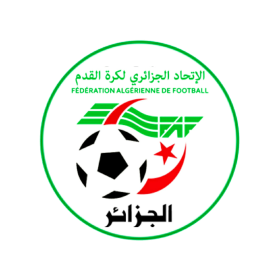 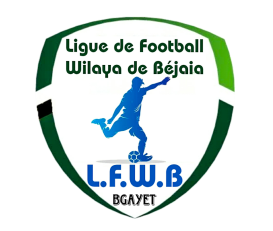 LIGUE DE FOOTBALL DE LA WILAYA DE BÉJAIACALENDRIER CHAMPIONNAT JEUNES (GROUPE 01)Catégories (U15 – U17 – U19)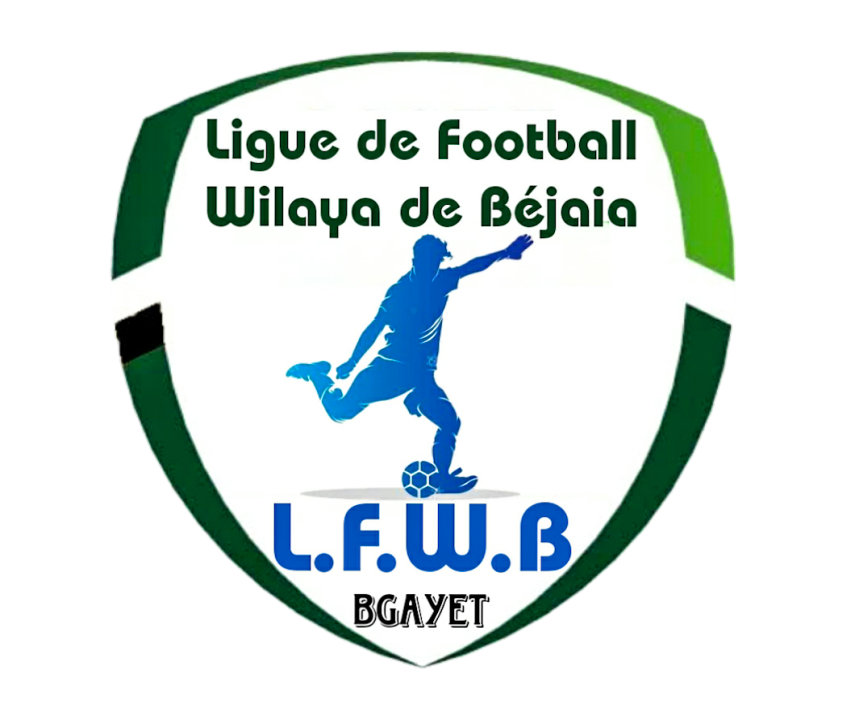 Les clubs participants du Groupe 01 :FEDERATION ALGERIENNE DE FOOTBALLLIGUE DE FOOTBALL DE LA WILAYA DE BÉJAIACALENDRIER CHAMPIONNAT JEUNES (GROUPE 02)Catégories (U15 – U17 – U19)Les clubs participants du Groupe 02 :FEDERATION ALGERIENNE DE FOOTBALLLIGUE DE FOOTBALL DE LA WILAYA DE BÉJAIACALENDRIER CHAMPIONNAT JEUNES (GROUPE 03)Catégories (U15 – U17 – U19)Les clubs participants du Groupe 03 :FEDERATION ALGERIENNE DE FOOTBALLLIGUE DE FOOTBALL DE LA WILAYA DE BÉJAIACALENDRIER CHAMPIONNAT JEUNES (GROUPE « A »)Catégories (U15 – U17)Les clubs participants du Groupe “A” :FEDERATION ALGERIENNE DE FOOTBALLLIGUE DE FOOTBALL DE LA WILAYA DE BÉJAIACALENDRIER CHAMPIONNAT JEUNES (GROUPE « B »)Catégories (U15 – U17)Les clubs participants du Groupe “B” :FEDERATION ALGERIENNE DE FOOTBALLLIGUE DE FOOTBALL DE LA WILAYA DE BÉJAIACALENDRIER CHAMPIONNAT JEUNES (GROUPE « C »)Catégories (U15 – U17)Les clubs participants du Groupe “C” :FEDERATION ALGERIENNE DE FOOTBALLLIGUE DE FOOTBALL DE LA WILAYA DE BÉJAIACALENDRIER CHAMPIONNAT JEUNES (GROUPE « D »)Catégories (U15 – U17)Les clubs participants du Groupe “D” :COMMISSIONS TRAVAUX 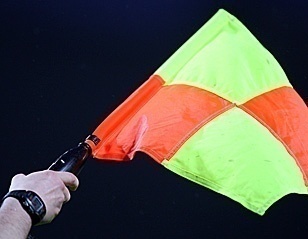 Causerie hebdomadaire.Désignation des arbitres pour les rencontres séniors du vendredi 14 et samedi 15 Janvier 2022.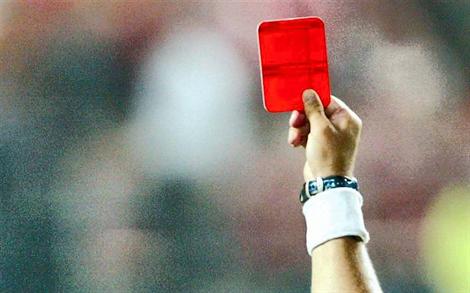 Etude de 12 affaires disciplinaires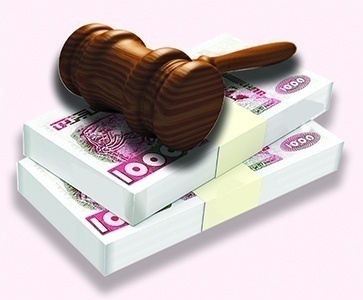 Etat des amendes.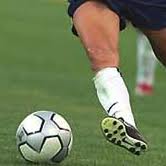 Homologation des résultats de la 03° et 4° journée « Honneur » séniors.Classement « Honneur» séniors.Homologation des résultats de la 02° journée « Pré-Honneur » séniors.Classement « Pré-Honneur» séniors.Programmation de la 5° journée Honneur.Programmation de la 03° journée Pré-Honneur. Répartition et calendriers des jeunes.Test de rattrapage d’accès à la formation  d’éducateur sportif à temps partiel 1er degré le Samedi 15 Janvier 2020 au niveau du CEM Chouhada OUAROUF – BEJAIA.Formation DEF1 et DEF2 prochainement.N°CLUBDIVISIONAMENDE CJDAMENDE  DOC1O M’CISNAHONNEUR6 000,002CRB AIT R’ZINEHONNEUR6 000,003US BENI MANSOURPRE-HONNEUR1 500,00N°CLUBDIVISIONAMENDE CJDPVDELAI DE PAYEMENT 1AS TAASSASTHONNEUR1 000,00N° 0425 Janvier 20221NC BEJAIAHONNEUR1 000,00N° 0503 Février 20222AS TAASSASTHONNEUR1 000,00N° 0503 Février 20223CRB AOKASHONNEUR1 000,00N° 0503 Février 20224IRB BOUHAMZAPRE-HONNEUR1 000,00N° 0503 Février 20225CR MELLALAPRE-HONNEUR1 000,00N° 0503 Février 20226SRB TAZMALTPRE-HONNEUR1 000,00N° 0503 Février 20227OC AKFADOUPRE-HONNEUR1 000,00N° 0503 Février 20221CRB AIT R’ZINEHONNEUR6 000,00N° 0610 Février 20222O M’CISNAHONNEUR6 000,00N° 0610 Février 20223US BENI MANSOURPRE-HONNEUR1 500,00N° 0610 Février 2022Désignation des sanctionsSeniorsSeniors JeunesTotalDésignation des sanctionsHon.P-Hon. JeunesTotalNombre d’affaires0705/08Avertissements1622/32Contestations décisions0200/00Expulsions joueurs0200/00Expulsions dirigeants0101/01Conduite incorrect/01/01StadesRencontresRencontresHorairesTASKRIOUTJS MelbouO M’Cisna14 H 30StadesRencontresRencontresHorairesAIT R’ZINERC Ighil Ali AS Taassast14 H 00TAZMALTFE Tazmalt CRB Ait R’Zine14 H 00AOKASCRB AokasAS Oued Ghir14 H 00AMIZOURJSB AmizourJS I. Ouazzoug14 H 00BEJAIA NACERIACS P. CivileARB Barbacha13 H 00BEJAIA NACERIANC BejaiaCRB S.E.Tenine15 H 00StadesRencontresRencontresHorairesBOUHAMZAIRB BouhamzaUS Beni Mansour14 H 30TAZMALTOS Tazmalt CR Mellala 14 H 30TASKRIOUTES Tizi Wer JS Bejaia12 H 30CHEMINIJS Chemini SRB Tazmalt14 H 30StadesRencontresRencontresHorairesSIDI AICHCSA Tizi TifraOC Akfadou14 H 00RENCONTRES03° JOURNEERESULTATSRENCONTRES04° JOURNEERESULTATSOMC / CRBSET00 – 03AST / CSPC01 – 01 FET / AST04 – 00  CRBSET / JSM00 – 00 JSM / CRBAR03 – 01ASOG / RCIA02 – 00 CSPC / ASOG00 – 04ARBB / FET01 – 01 RCIA / JSBA01 – 02JSIO / OMC01 – 01 CRBA / JSIO01 – 02CRBAR / NCB02 – 01 NCB / ARBB01 – 00JSBA / CRBA01 – 00 CLAS.CLUBSPTSJGNPBPBCDIF.Obs.01CRB S. EL TENINE10040301000800+08--FE TAZMALT10040301000902+0703AS OUED GHIR09040300010701+06--JSB AMIZOUR09040300010804+0505JSMELBOU08040202000502+0306JS I. OUAZZOUG07040201010505+0007NC BEJAIA06040200020403+0108ARB BARBACHA05040102010202+0009CRB AOKAS04040101020404+00--CRB AIT RZINE04040101020407-0311O M’CISNA02040002020206-0412RC IGHIL ALI01040001030207-05--AS TAASSAST01040001030209-07--CS P.CIVILE01040001030111-10RENCONTRES02° JOURNEESENIORSSRBT / USBM01 – 01OCA / IRBBH 01 – 00  JSC / ESTW01 – 02JSB / OST02 – 04CRM / CSATT03 – 01CLAS.CLUBSPTSJGNPBPBCDIF.Obs.01OS TAZMALT06020200000704+0302CR MELLALA04020101000402+02--SRB TAZMALT04020101000301+02--US BENI MANSOUR04020101000301+0205CSA TIZI TIFRA03020100010503+02--ES TIZI WER03020100010203-01--OC AKFADOU03020100010102-0108IRB BOUHAMZA01020001010102-0109JS CHEMINI00020000020305-02--JS BEJAIA00020000020208-06Journées1ère Rencontre2ème Rencontre3ème Rencontre4ème RencontreExemptJournées1ère JournéeAS Taassast 
 ES Tizi WerCRB Aokas 
 CS P. CivileJS Béjaia 
CRB S.E. TenineJS Melbou 
 JS I. OuazzougNC Béjaia10ème Journée2ème JournéeCS P. Civile AS TaassastCRB S.E. Tenine 
 JS MelbouES Tizi Wer 
 JS BéjaiaNC Béjaia 
 CRB AokasJS I. Ouazzoug11ème Journée3ème JournéeAS Taassast 
 NC BéjaiaCRB Aokas 
 JS I. OuazzougJS Béjaia CS P. CivileES Tizi Wer 
 CRB S.E. TenineJS Melbou12ème Journée4ème JournéeCS P. Civile 
 ES Tizi WerJS Melbou 
 CRB AokasJS I. Ouazzoug AS TaassastNC Béjaia JS BéjaiaCRB S.E. Tenine13ème Journée5ème JournéeAS Taassast 
   JS MelbouCS P. Civile 
 CRB S.E. TenineJS Béjaia 
 JS I. OuazzougES Tizi Wer  NC BéjaiaCRB Aokas14ème Journée6ème JournéeJS Melbou 
 JS BéjaiaJS I. Ouazzoug 
 ES Tizi WerCRB S.E. Tenine 
 CRB AokasNC Béjaia CS P. CivileAS Taassast15ème Journée7ème JournéeCRB Aokas 
 AS TaassastCS P. Civile 
 JS I. OuazzougES Tizi Wer 
 JS MelbouNC Béjaia 
 CRB S.E. TenineJS Béjaia16ème Journée8ème JournéeAS Taassast 
 CRB S.E. TenineCRB Aokas 
 JS BéjaiaJS Melbou CS P. CivileJS I. Ouazzoug 
 NC BéjaiaES Tizi Wer17ème Journée9ème JournéeJS Béjaia 
 AS TaassastCRB S.E. Tenine 
 JS I. OuazzougES Tizi Wer 
 CRB AokasNC Béjaia 
 JS MelbouCS P. Civile18ème Journée01AS Taassast04CS Protection Civile07JS Melbou02ES Tizi Wer05JS Béjaia08JS Ighil Ouazoug03CRB Aokas06CRB Souk El Tenine09NC BéjaiaJournées1ère Rencontre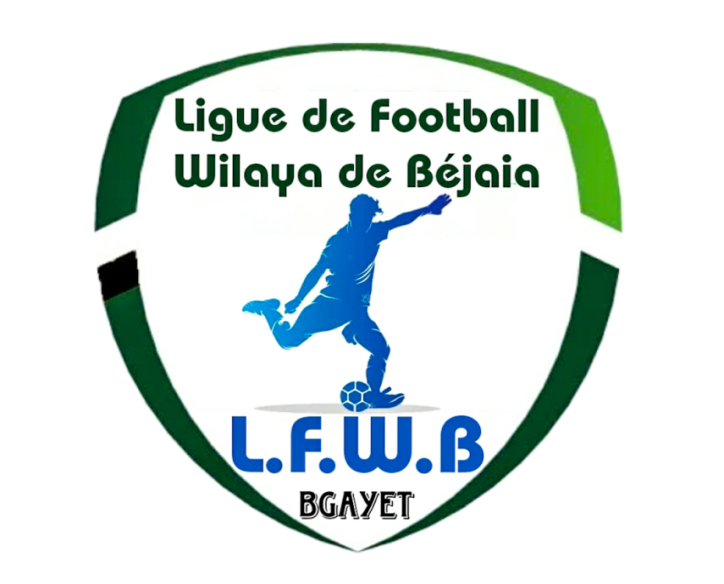 2ème Rencontre3ème Rencontre4ème RencontreJournées1ère JournéeOC AkfadouJSB AmizourO M’Cisna 
 JS CheminiCSA Tizi Tifra 
 ARB BarbachaAS Oued Ghir 
 CR Mellala8ème  Journée2ème JournéeJSB Amizour AS Oued GhirCR Mellala 
 CSA Tizi TifraARB Barbacha 
  O M’CisnaJS Chemini 
 OC Akfadou9ème Journée3ème JournéeO M’Cisna 
 CR MellalaCSA Tizi Tifra 
    JSB AmizourAS Oued Ghir OC AkfadouARB Barbacha 
  JS Chemini10ème Journée4ème JournéeOC Akfadou 
 CSA Tizi TifraJSB Amizour 
 O M’CisnaCR MellalaARB BarbachaJS Chemini  AS Oued Ghir11ème Journée5ème JournéeO M’Cisna 
 OC AkfadouCSA Tizi Tifra 
 AS Oued GhirCR Mellala 
 JS CheminiARB Barbacha JSB Amizour12ème Journée6ème JournéeOC Akfadou 
 ARB BarbachaJSB Amizour 
 CR MellalaCSA Tizi Tifra 
 JS CheminiAS Oued Ghir O M’Cisna13ème Journée7ème JournéeO M’Cisna 
 CSA Tizi TifraCR Mellala 
 OC AkfadouARB Barbacha 
 AS Oued GhirJS Chemini 
  JSB Amizour14ème Journée01OC Akfadou04JS Chemini07AS Oued Ghir02JSB Amizour05CSA Tizi Tifra08CR Mellala03O M’Cisna06ARB BarbachaJournées1ère Rencontre2ème Rencontre3ème Rencontre4ème RencontreJournées1ère JournéeUS Beni MansourCRB Ait R’ZineRC Ighil Ali 
 FE TazmaltIRB Bouhamza 
  CS BoudjellilOS Tamalt 
 SRB Tazmalt8ème  Journée2ème JournéeCRB Ait R’Zine  OS TamaltSRB Tazmalt 
  IRB BouhamzaCS Boudjellil 
   RC Ighil AliFE Tazmalt 
  US Beni Mansour9ème Journée3ème JournéeRC Ighil Ali 
  SRB TazmaltIRB Bouhamza 
 CRB Ait R’ZineOS Tamalt US Beni MansourCS Boudjellil 
 FE Tazmalt10ème Journée4ème JournéeUS Beni Mansour 
  IRB BouhamzaCRB Ait R’Zine 
 RC Ighil AliSRB Tazmalt CS BoudjellilFE Tazmalt  OS Tamalt11ème Journée5ème JournéeRC Ighil Ali 
  US Beni MansourIRB Bouhamza 
  OS TamaltSRB Tazmalt 
  FE TazmaltCS Boudjellil CRB Ait R’Zine12ème Journée6ème JournéeUS Beni Mansour 
  CS BoudjellilCRB Ait R’Zine 
  SRB TazmaltIRB Bouhamza 
  FE TazmaltOS Tamalt RC Ighil Ali13ème Journée7ème JournéeRC Ighil Ali 
  IRB BouhamzaSRB Tazmalt 
  US Beni MansourCS Boudjellil  
  OS TamaltFE Tazmalt 
 CRB Ait R’Zine14ème Journée01US Beni Mansour04FE Tazmalt07OS Tamalt02CRB Ait R’Zine05IRB Bouhamza08SRB Tazmalt03RC Ighil Ali06CS BoudjellilJournées1ère Rencontre2ème Rencontre3ème Rencontre4ème RencontreJournées1ère JournéeFC BéjaiaGC BéjaiaUST Béjaia 
BC El KseurFC R. Oued GhirAEF SahelJS TamridjetWA Tala Hamza8ème  Journée2ème JournéeGC BéjaiaJS TamridjetWA Tala Hamza 
FC R. Oued GhirAEF Sahel 
UST BéjaiaBC El Kseur 
FC Béjaia9ème Journée3ème JournéeUST Béjaia 
WA Tala HamzaFC R. Oued Ghir 
GC BéjaiaJS TamridjetFC BéjaiaAEF Sahel 
BC El Kseur10ème Journée4ème JournéeFC Béjaia 
FC R. Oued GhirGC Béjaia 
UST BéjaiaWA Tala HamzaAEF SahelBC El KseurJS Tamridjet11ème Journée5ème JournéeUST Béjaia 
 FC BéjaiaFC R. Oued Ghir 
JS TamridjetWA Tala Hamza 
 BC El KseurAEF SahelGC Béjaia12ème Journée6ème JournéeFC Béjaia 
AEF SahelGC Béjaia 
WA Tala HamzaFC R. Oued Ghir 
 BC El KseurJS TamridjetUST Béjaia13ème Journée7ème JournéeUST BéjaiaFC R. Oued GhirWA Tala Hamza 
FC BéjaiaAEF Sahel 
 JS TamridjetBC El KseurGC Béjaia14ème Journée01FC Béjaia04BC El Kseur07JS Tamridjet02GC Béjaia05FC Réunion Oued Ghir08WA Tala Hamza03UST Béjaia06AEF SahelJournées1ère Rencontre2ème Rencontre3ème Rencontre4ème RencontreJournées1ère JournéeCSA A. Ait SmailOM DerguinaASTI Derguina 
CSA Ouled SaadaNB Taskriout 
US TamridjetJSC Aokas 
AF S.E. Tenine8ème  Journée2ème JournéeOM DerguinaJSC AokasAF S.E. Tenine 
NB TaskrioutUS TamridjetASTI DerguinaCSA Ouled Saada 
CSA A. Ait Smail9ème Journée3ème JournéeASTI Derguina 
AF S.E. TenineNB Taskriout 
OM DerguinaJSC AokasCSA A. Ait SmailUS Tamridjet 
CSA Ouled Saada10ème Journée4ème JournéeCSA A. Ait SmailNB TaskrioutOM Derguina 
ASTI DerguinaAF S.E. Tenine US TamridjetCSA Ouled SaadaJSC Aokas11ème Journée5ème JournéeASTI Derguina 
 CSA A. Ait SmailNB Taskriout 
JSC AokasAF S.E. Tenine 
CSA Ouled SaadaUS TamridjetOM Derguina12ème Journée6ème JournéeCSA A. Ait Smail 
US TamridjetOM Derguina 
AF S.E. TenineNB TaskrioutCSA Ouled SaadaJSC AokasASTI Derguina13ème Journée7ème JournéeASTI Derguina 
NB TaskrioutAF S.E. Tenine 
CSA A. Ait SmailUS TamridjetJSC AokasCSA Ouled Saada OM Derguina14ème Journée01CSA Assirem Ait Smail04CSA Ouled Saada07JSC Aokas02OM Derguina05NB Taskriout08AF Souk El Tenine03ASTI Derguina06US TamridjetJournées1ère Rencontre2ème Rencontre3ème Rencontre4ème RencontreJournées1ère JournéeO FeraounAJST AdekarJSA AmizourAWFS BéjaiaCR Béjaia 
NRB SamaounGouraya Béjaia 
 Béjaia FC8ème  Journée2ème JournéeAJST Adekar  Gouraya BéjaiaBéjaia FC 
CR BéjaiaNRB SamaounJSA AmizourAWFS Béjaia 
O Feraoun9ème Journée3ème JournéeJSA Amizour 
Béjaia FCCR Béjaia 
AJST AdekarGouraya BéjaiaO FeraounNRB Samaoun 
AWFS Béjaia10ème Journée4ème JournéeO FeraounCR BéjaiaAJST AdekarJSA AmizourBéjaia FCNRB SamaounAWFS Béjaia Gouraya Béjaia11ème Journée5ème JournéeJSA Amizour 
O FeraounCR Béjaia 
Gouraya BéjaiaBéjaia FC 
AWFS BéjaiaNRB SamaounAJST Adekar12ème Journée6ème JournéeO Feraoun 
NRB SamaounAJST Adekar 
Béjaia FCCR BéjaiaAWFS BéjaiaGouraya Béjaia JSA Amizour13ème Journée7ème JournéeJSA AmizourCR BéjaiaBéjaia FCO FeraounNRB SamaounGouraya BéjaiaAWFS BéjaiaAJST Adekar14ème Journée01Olympique Feraoun04AWFS Béjaia07Gouraya Béjaia02AJST Adekar05CR Béjaia08Béjaia FC03JSA Amizour06NRB SamaounJournées1ère Rencontre2ème Rencontre3ème Rencontre4ème RencontreJournées1ère JournéeASS AkbouES Beni MaoucheES Aghbala 
El Felaye ACSJS Ichelladhen EXEMPTASEC Awzellaguen 
 WRB Ouzellaguen8ème  Journée2ème JournéeES Beni MaoucheASEC AwzellaguenWRB Ouzellaguen 
EXEMPTJS Ichelladhen ES AghbalaEl Felaye ACSASS Akbou9ème Journée3ème JournéeES AghbalaWRB OuzellaguenES Beni MaoucheEXEMPTASEC Awzellaguen ASS AkbouJS Ichelladhen El Felaye ACS10ème Journée4ème JournéeASS Akbou 
EXEMPTES Beni Maouche 
 ES AghbalaWRB Ouzellaguen JS IchelladhenEl Felaye ACSASEC Awzellaguen11ème Journée5ème JournéeES AghbalaASS AkbouASEC Awzellaguen EXEMPTWRB Ouzellaguen El Felaye ACSJS Ichelladhen ES Beni Maouche12ème Journée6ème JournéeASS Akbou 
 JS IchelladhenES Beni Maouche 
 WRB OuzellaguenEl Felaye ACSEXEMPTASEC AwzellaguenES Aghbala13ème Journée7ème JournéeES AghbalaEXEMPTWRB Ouzellaguen  
ASS AkbouJS Ichelladhen ASEC AwzellaguenEl Felaye ACSES Beni Maouche14ème Journée01ASS Akbou04El Felaye ACS07ASEC Awzellaguen02ES Beni Maouche05EXEMPT08WRB Ouzellaguen03ES Aghbala06JS Ichelladhen